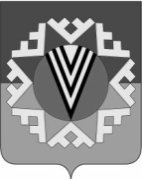 АДМИНИСТРАЦИЯГОРОДСКОГО ПОСЕЛЕНИЯ НОВОАГАНСКНижневартовского районаХанты-Мансийского автономного округа - ЮгрыПОСТАНОВЛЕНИЕот 25.12.2018                                                                                                                       № 556п.г.т.НовоаганскВ соответствии с Федеральным законом от 05.04.2013 N 44-ФЗ "О контрактной системе в сфере закупок товаров, работ, услуг для обеспечения государственных и муниципальных нужд", руководствуясь Постановлением Правительства Российской Федерации от 05.06.2015 N 554 "О требованиях к формированию, утверждению и ведению плана-графика закупок товаров, работ, услуг для обеспечения нужд субъекта Российской Федерации и муниципальных нужд, а также о требованиях к форме плана-графика закупок товаров, работ, услуг":Внести изменения в Порядок  формирования, утверждения и ведения плана-графика закупок для обеспечения муниципальных нужд городского поселения Новоаганск (далее – Порядок), утверждённый постановлением администрации городского поселения Новоаганск от 31.05.2017 № 182:Пункт 5 Порядкаизложить в новой редакции:«В план-график закупок включается перечень товаров, работ, услуг, закупка которых осуществляется путёмприменения способов определения поставщика (подрядчика, исполнителя), установленных частью 2 статьи 24Федерального закона, у единственного поставщика (подрядчика, исполнителя), а также путём применения способаопределения поставщика (подрядчика, исполнителя), устанавливаемого Правительством Российской Федерации в соответствии со статьей 111 Федерального закона.»; Пункт 11 Порядка изложить в новой редакции и дополнить пунктами 11.1 и 11.2:«11. В случае осуществления закупок путем проведения запроса котировок в целях оказания гуманитарной помощи либо ликвидации последствий чрезвычайных ситуаций природного или техногенного характера в соответствии состатьей 82 Федерального закона внесение изменений в план-график закупок осуществляется в день направления запроса о предоставлении котировок участникам закупок, а в случае осуществления закупки у единственного поставщика (подрядчика, исполнителя) в соответствии с пунктом 9 части 1 статьи 93 Федерального закона - в день заключения контракта.11.1. В случае осуществления закупок в соответствии с частями 2, 4 - 6 статьи 55, частью 4 статьи 55.1, частью 4 статьи 71, частью 4 статьи 79, частью 2 статьи 82.6, частью 19 статьи 83, частью 27 статьи 83.1 и частью 1 статьи 93 Федерального закона, за исключением случая, указанного в пункте 12 настоящих требований, внесение изменений в план-график закупок по каждому такому объекту закупки может осуществляться не позднее чем за один день до дня размещения в единой информационной системе в сфере закупок извещения об осуществлении соответствующей закупки или направления приглашения принять участие в определении поставщика (подрядчика, исполнителя) закрытым способом.11.2. В случае если в соответствии с Федеральным законом не предусмотрено размещение извещения об осуществлении закупки или направление приглашения принять участие в определении поставщика (подрядчика, исполнителя), внесение изменений в план-график по каждому такому объекту закупки может осуществляться не позднее чем за один день до дня заключения контракта.»;Пункт 10 Порядка изложить в новой редакции:«Внесение изменений в план-график закупок по каждому объекту закупки может осуществляться не позднее чем за 10 дней до дня размещения в единой информационной системе в сфере закупок извещения об осуществлениисоответствующей закупки или направления приглашения принять участие в определении поставщика (подрядчика, исполнителя) закрытым способом, за исключением случаев, указанных в пунктах 11 - 11.2 Порядка, но не ранее размещения внесенных изменений в единой информационной системе в сфере закупок в соответствии счастью 15 статьи 21 Федерального закона.»Отделу экономики (Л.Г. Мальцева) обеспечить размещение настоящего постановления в течение 3 рабочих дней со дня утверждения в единой информационной системе в сфере закупок(www.zakupki.gov.ru).Отделу организации деятельности администрации (З.Р. Сафиной):внести информационную справку в оригинал постановления администрации городского поселения Новоаганск от 31.05.2017№ 182;разместить настоящее постановление на официальном сайте городского поселения Новоаганск.Контроль за выполнением постановления оставляю за собой.Глава городского поселения                                                          Е.Г. ПольО внесении изменений в постановление администрации городского поселения Новоаганск от 31.05.2018  № 182 «Об утверждении Порядка формирования, утверждения и ведения плана-графика закупок товаров, работ, услуг для обеспечения муниципальных нужд городского поселения Новоаганск»